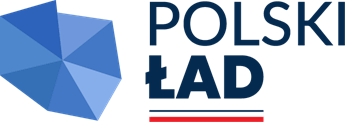 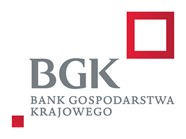 Załącznik nr 1 do zapytania ofertowego z dnia 20 lutego 2024 r.………………, dnia ................................FORMULARZ OFERTYI. Nazwa i adres ZAMAWIAJĄCEGO:Parafia Rzymskokatolickapw. św. Michała Archanioław CzempiniuOsoba do kontaktu w sprawie ogłoszenia: Ks. Andrzej Wojciechowski  II. Nazwa przedmiotu zamówienia:Wykonanie robót budowlanych związanych z remontem hełmu wieży i wymiany jego pokrycia dachowego oraz pokrycia dachowego bocznych aneksów, a także prac związanych z odrestaurowaniem wnętrza kościoła pw. Św. Michała Archanioła w Czempiniu w ramach projektu pn. „II etap – ratunkowe prace konserwatorskie 62 metrowej wieży kościoła zakończonej żelaznym krzyżem” dofinansowanego z Rządowego Programu Odbudowy Zabytków.III. Wymagania związane z wykonaniem :Zgodnie z treścią zapytania ofertowego z dnia 20 lutego 2024 roku.IV. Termin związania ofertą: 30 dni wraz z dniem upływu terminu składania ofert.V. Tryb postępowania: ZAPYTANIE OFERTOWE.VI. Nazwa i adres WYKONAWCY ...........................................................................................................................................................................NIP .................................................(pieczęć wykonawcy)adres e-mail………………………Oferuję wykonanie przedmiotu zamówienia:cenacena netto: ……….……...podatek VAT: ……….….cena brutto: ……………..termin gwarancji             ………………………………………….. miesięcy (min. 36 m-cy, max. 72 m-ce)2. Deklaruję ponadto:termin wykonania zamówienia: do 30 października 2024 r.warunki płatności - Zamawiający dokona zapłaty przelewem, na rachunek bankowy Wykonawcy w terminie do 30 dni od dnia dostarczenia prawidłowo wystawionego rachunku/faktury,3. Oświadczam, że:posiadam niezbędną wiedzę i doświadczenie oraz dysponuję potencjałem technicznym i osobami zdolnymi do wykonania zamówienia,znajduję się w sytuacji ekonomicznej i finansowej pozwalającej na zrealizowanie przedmiotu zamówienia,nie podlegam wykluczeniu  z postępowania o udzielenie zamówienia publicznego,zapoznałem się z opisem przedmiotu zamówienia i nie wnoszę do niego zastrzeżeń,w razie wybrania naszej oferty zobowiązujemy się do realizacji zamówienia na warunkach określonych w zapytaniu ofertowym, umowie, w miejscu i terminie określonym przez Zamawiającego,oferowana cena zawiera wszystkie koszty niezbędne do realizacji zamówienia.realizując zamówienie będziemy stosować́ przepisy rozporządzenia Parlamentu Europejskiego i Rady (UE) 2016/679 z dnia 27 kwietnia 2016 r. w sprawie ochrony osób fizycznych w związku z przetwarzaniem danych osobowych i w sprawie swobodnego przepływu takich danych oraz uchylenia dyrektywy 95/46/WE (ogólne rozporządzenie o ochronie danych, Dz. Urz. UE L 2016 r. nr. 119 s. 1 – „RODO”).wypełniliśmy obowiązki informacyjne przewidziane w art. 13 lub art. 14 RODO wobec osób fizycznych, od których dane osobowe bezpośrednio lub pośrednio pozyskaliśmy w celu ubiegania się̨ o udzielenie zamówienia publicznego w niniejszym postepowaniu,nie podlegam wykluczeniu z ww. postępowania na podstawie art. 7 ust. 1 pkt 1-3 ustawy z dnia 13 kwietnia 2022r. o szczególnych rozwiązaniach w zakresie przeciwdziałania wspieraniu agresji na Ukrainę oraz służących ochronie bezpieczeństwa narodowego (Dz. U. z 2022 r., poz. 835).4. Załącznikami do niniejszego formularza stanowiącymi integralną część oferty są:1) Wykaz robót budowlanych.2) Referencje potwierdzające należyte wykonanie robót budowlanych wskazanych w wykazie robót budowlanych.      ................................dn. ............................                                .............................................								              podpis osoby uprawnionej   				                           (pieczęć wykonawcy)*)niepotrzebne skreślić